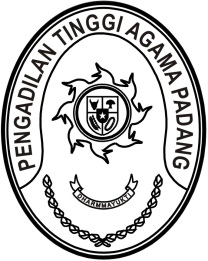 SURAT PERINTAH PELAKSANA HARIANNomor  : W3-A/1472/KP.04.6/5/2023Menimbang 	: 	bahwa Panitera Muda Hukum Pengadilan Tinggi Agama Padang sedang melaksanakan dinas luar, demi kelancaran pelaksanaan tugas dipandang perlu menunjuk pelaksana Panitera Muda Hukum;Dasar	:	1.	Peraturan Mahkamah Agung RI Nomor 4 Tahun 2022 tentang Perubahan Keempat Atas Peraturan Mahkamah Agung Nomor 7 Tahun 2015 tentang Organisasi dan Tata Kerja Kepaniteraan dan Kesekretariatan Pengadilan;		2.	Surat Kepala Badan Kepegawaian Negara Nomor 1/SE/I/2021 tanggal 
14 Januari 2021 tentang Kewenangan Pelaksana Harian dan Pelaksana Tugas Dalam Aspek Kepegawaian;MEMERINTAHKANKepada	:	Nama	: Nora Oktavia, S.H.		NIP	:	197210101999032009		Pangkat/Gol. Ru.	:	Penata Tingkat I (III/d)		Jabatan	:	Panitera PenggantiUntuk	:	1.	Terhitung tanggal 25 Mei 2023 sampai kembalinya pejabat definitif disamping jabatannya sebagai Panitera Pengganti juga sebagai pelaksana harian Panitera Muda Hukum.		2.	Melaksanakan perintah ini dengan seksama dan penuh tanggung jawab.Dikeluarkan di	: PadangPada tanggal	: 24 Mei 2023Ketua,Dr. Drs. H. Pelmizar, M.H.I.NIP. 195611121981031009Tembusan  :Yth. Sekretaris Mahkamah Agung RI;Yth. Direktur Jenderal Badan Peradilan Agama Mahkamah Agung RI.                                              